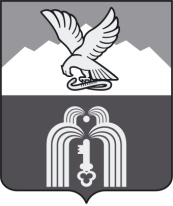 Российская ФедерацияР Е Ш Е Н И ЕДумы города ПятигорскаСтавропольского краяО внесении изменений в Положение об отдельных вопросах муниципальной службы в городе-курорте ПятигорскеВ целях приведения нормативных правовых актов органов местного самоуправления в соответствие с законодательством Российской Федерации и законодательством Ставропольского края, Постановление Губернатора Ставропольского края от 23 мая 2017 года № 244 «Об утверждении Положения о порядке применения взысканий за несоблюдение муниципальными служащими муниципальной службы в Ставропольском крае ограничений и запретов, требований о предотвращении или об урегулировании конфликта интересов и неисполнение обязанностей, установленных в целях противодействия коррупции», руководствуясь Уставом муниципального образования города-курорта Пятигорска,Дума города ПятигорскаРЕШИЛА:1. Внести в Положение об отдельных вопросах муниципальной службы в городе-курорте Пятигорске, утвержденное решением Думы города Пятигорска от 26 июня 2009 года № 64-44 ГД «Об утверждении Положения об отдельных вопросах муниципальной службы в городе-курорте Пятигорске», следующие изменения:дополнить Положение об отдельных вопросах муниципальной службы в городе-курорте Пятигорске статьей 17 следующего содержания:«Статья 17. Порядок применения взысканий за несоблюдение муниципальными служащими города-курорта Пятигорска ограничений и запретов, требований о предотвращении или об урегулировании конфликта интересов и неисполнение обязанностей, установленных в целях противодействия коррупцииПорядок применения взысканий за несоблюдение муниципальными служащими города-курорта Пятигорска ограничений и запретов, требований о предотвращении или об урегулировании конфликта интересов и неисполнение обязанностей, установленных в целях противодействия коррупции осуществляется в соответствии с Положением, установленным Приложением 16 к настоящему Положению.»;дополнить Положение об отдельных вопросах муниципальной службы в городе-курорте Пятигорске Приложением 16 следующего содержания:«ПРИЛОЖЕНИЕ 16к Положению об отдельных вопросах муниципальной службы в городе-курорте ПятигорскеПОЛОЖЕНИЕо порядке применения взысканий за несоблюдение муниципальными служащими города-курорта Пятигорска ограничений и запретов, требований о предотвращении или об урегулировании конфликта интересов и неисполнение обязанностей, установленных в целях противодействия коррупции1. Настоящее Положение определяет порядок и сроки применения взысканий за несоблюдение муниципальными служащими города-курорта Пятигорска (далее - муниципальные служащие) ограничений и запретов, требований о предотвращении или об урегулировании конфликта интересов и неисполнение обязанностей, установленных федеральными законами «О муниципальной службе в Российской Федерации» (далее - Федеральный закон), «О противодействии коррупции» и другими федеральными законами, в целях противодействия коррупции (далее - взыскание).2. Взыскания,  предусмотренные статьями 141, 15 и 27 Федерального закона, применяются представителем нанимателя (работодателем) на основании:1) доклада о результатах проверки достоверности и полноты сведений, представляемых муниципальными служащими, соблюдения ограничений и запретов, требований о предотвращении или об урегулировании конфликта интересов и исполнения ими обязанностей, установленных в целях противодействия коррупции, проведенной соответствующим подразделением кадров (муниципальным служащим, ответственным за кадровую работу, специалистом, ответственным за работу по профилактике коррупционных и иных правонарушений) органа местного самоуправления города-курорта Пятигорска (далее соответственно - доклад о результатах проверки, проверка, кадровая служба);2) рекомендации комиссии по соблюдению требований к служебному поведению и урегулированию конфликта интересов, образованной органом местного самоуправления города-курорта Пятигорска (далее - комиссия по урегулированию конфликта интересов), - в случае, если доклад о результатах проверки направлялся в комиссию по урегулированию конфликта интересов;3) объяснений муниципального служащего - в случае, если объяснения представлялись в кадровую службу или комиссию по урегулированию конфликта интересов;4) иных материалов.3. При применении взысканий, предусмотренных статьями 141 , 15 и 27 Федерального закона, учитываются:1) характер совершенного муниципальным служащим коррупционного правонарушения и его тяжесть;2) обстоятельства, при которых совершено коррупционное правонарушение;3) соблюдение муниципальным служащим других ограничений и запретов, требований о предотвращении или об урегулировании конфликта интересов;4) исполнение муниципальным служащим обязанностей, установленных в целях противодействия коррупции;5) предшествующие результаты исполнения муниципальным служащим своих должностных обязанностей.4. Взыскания, предусмотренные статьями 141, 15 и 27 Федерального закона, применяются не позднее 1 месяца со дня поступления представителю нанимателя информации о совершении муниципальным служащим коррупционного правонарушения, не считая периода временной нетрудоспособности муниципального служащего, пребывания его в отпуске, других случаев его отсутствия на службе по уважительным причинам, а также времени проведения проверки и рассмотрения ее материалов комиссией по урегулированию конфликта интересов.При этом взыскание должно быть применено не позднее 6 месяцев со дня поступления информации о совершении муниципальным служащим коррупционного правонарушения.5. Взыскание в виде замечания может быть применено к муниципальному служащему при малозначительности совершенного им коррупционного правонарушения на основании рекомендации комиссии по урегулированию конфликта интересов.6. За каждый дисциплинарный проступок к муниципальному служащему может быть применено только 1(одно) дисциплинарное взыскание.7. В акте о применении к муниципальному служащему взыскания в случае совершения им коррупционного правонарушения в качестве основания применения взыскания указывается часть 1 или часть 2 статьи 271 Федерального закона.8. Копия акта о применении к муниципальному служащему взыскания с указанием коррупционного правонарушения и нормативных правовых актов, положения которых им нарушены, или копия акта об отказе в применении к муниципальному служащему взыскания с указанием мотивов вручается муниципальному служащему под расписку в течение 5 рабочих дней со дня издания такого акта и приобщается к личному делу муниципального служащего.9. Муниципальный служащий вправе обжаловать взыскание в суд.10. Если в течение 1 года со дня применения взыскания муниципальный служащий не был подвергнут дисциплинарному взысканию, предусмотренному пунктами 1 и 2 части 1 статьи 27 Федерального закона, или взысканию в виде замечания  или  выговора, предусмотренному частью 1 статьи 271 Федерального закона, он считается не имеющим взыскания.».2.Настоящее решение вступает в силу со дня его официального опубликования.ПредседательДумы города Пятигорска                                                                                      Л.В. ПохилькоГлава города Пятигорска                                                                   Л.Н. Травнев21 сентября 2017 г.№ 33 – 14 РД